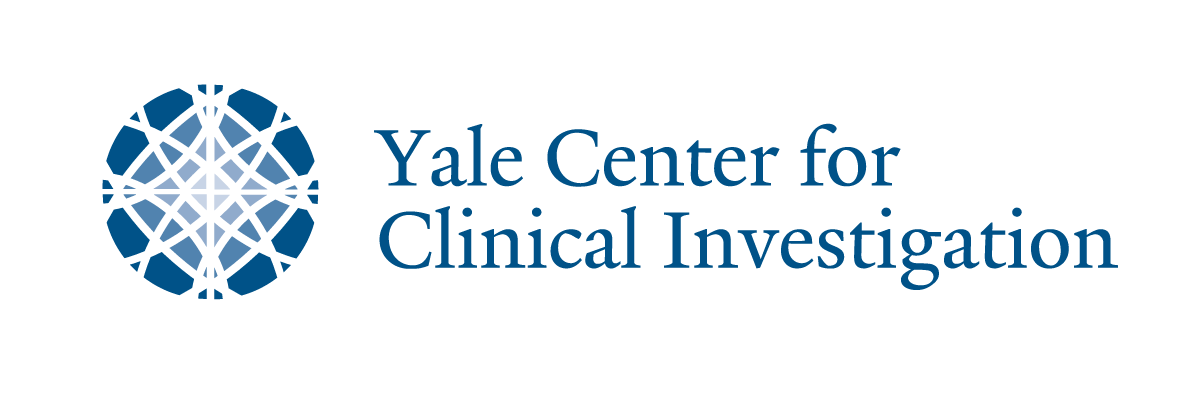 Innovation and Diversity Summit: Patient-centered Approaches to Care and ResearchOctober 5, 2018333 Cedar St in the Harkness Auditorium7:00 AM – 7:55 AM		Registration7:55 AM –  8:00 AM		WelcomeRobert Alpern, MDEnsign Professor of Medicine; Dean, Yale School of Medicine8:00 AM – 8:20 AM	FDA PresentationRADM Denise HintonChief Scientist, FDA8:20 AM – 9:05 AM		Diversity and Innovation: The Yale EvolutionAllen Hsiao, MD, FAAP, Chief Medical Information Officer, Yale School of Medicine & Yale New Haven HealthTesheia H. JohnsonAssociate Director, Clinical Research Yale School of Medicine9:05 AM – 9:35 AM	FDA PresentationCAPT Richardae AraojoAssociate Commissioner for Minority Health, FDA9:35 AM – 9:50 AM		Break9:50 AM – 10:20 AM 	Historical perspective on Henrietta LacksRepresentatives from Henrietta Lacks’ family 10:20 AM – 10:50 AM	Historical perspective on minorities in researchQuincy J. Byrdsong, EdD, CIP, CCRPExecutive Director for Research AdministrationWellStar Research Institute10:50 AM – 11:15 AM	Regulatory perspectivesLinda Coleman, JD, CIP, CHC, CHRC, CCEP-I Director, Human Research Protection Program Yale University
11:15 AM –  12:15 PM	Panel DiscussionSession moderator: Jovonni R. Spinner, MPH, CHESSenior Public Health Advisor, FDA Office of Minority HealthIncluding Patient, FDA, NIH, Industry, Academia, Patient Advocates and Yale Cultural Ambassadors: Members of the African Methodist Episcopal Zion Church and Junta for Progressive Action12:15 PM –  1:15 PM		Lunch with and meeting the Lacks family 1:15 PM –  2:15 PM	Community and Patient-centered approach to Cardiovascular Health and ResearchEric J. Velazquez. MD, FACP, FACC, FASE, FAHAProfessor of Medicine and Chief, Cardiovascular Medicine, Yale University2:15 PM –  2:30 PM		Closing and Wrap-up